Publicado en   el 04/08/2014 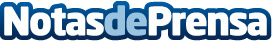 110 familias desalojadas del Valle del Polochic serán reubicadas Datos de contacto:Nota de prensa publicada en: https://www.notasdeprensa.es/110-familias-desalojadas-del-valle-del Categorias: Solidaridad y cooperación http://www.notasdeprensa.es